МУНИЦИПАЛЬНОЕ КАЗЕННОЕ ОБЩЕОБРАЗОВАТЕЛЬНОЕ УЧРЕЖДЕНИЕ КВИТОКСКАЯ СРЕДНЯЯ ОБЩЕОБРАЗОВАТЕЛЬНАЯ ШКОЛА № 1ДЕТСКИЙ САД «ЧЕБУРАШКА»Информация о проведенных мероприятиях, посвященных «ВСЕМИРНОМУ ДНЮ РЕБЕНКА»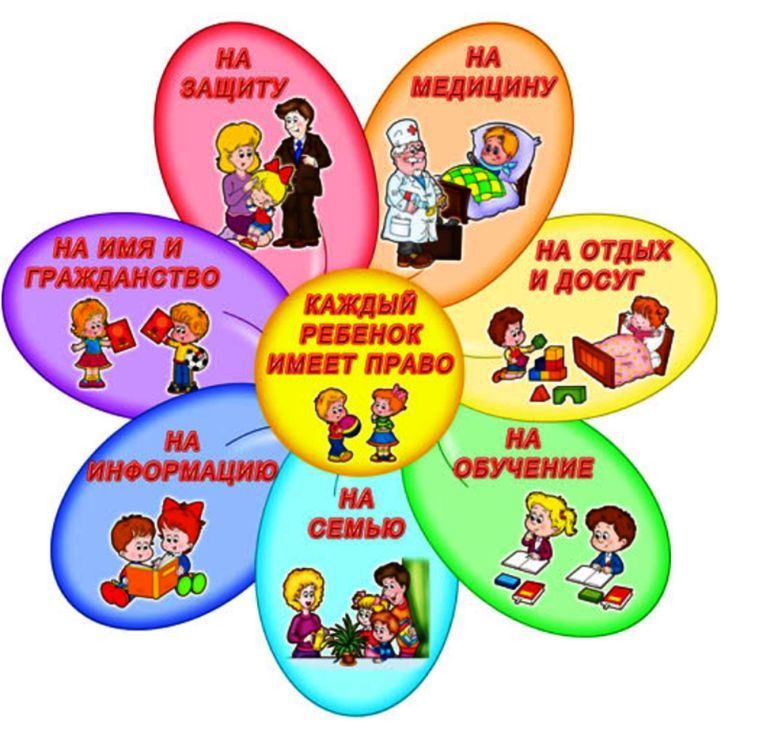 Квиток, 2016«Все яснее и яснее вижу, что ключ ко всему – в воспитании, там развязка всего. Это длинный, но верный путь».Л.Н. Толстой№ п/пНазвание мероприятий1Познавательные беседы с детьми:«Я ребенок, я имею право» «Уроки безопасности»«Счастливое время-детство»«Что нельзя носить в детский сад»2Игровые занятия со сказочными героями в форме путешествий в Солнечный город с Незнайкой, в Изумрудный город3КВН «Неразлучные друзья – взрослые и дети»4Выставка детских рисунков «Счастливое детство»5Оформление стендов: « Я ребенок, я имею право», «Дом желаний и пожеланий»6День игры и игрушки.Дидактические игры:«Чьи права нарушены?», «Назови права героев», «Спасите Чипполино», «Как исправить Бармалея?», «Помогите Буратино», «Подбери пословицы к картинкам», «Какими правами пользовались персонажи?»7Развлечения«Праздник детства»,«День добра»8Работа с родителями:Групповые дискуссии «Наказывая, подумай, зачем?»,«Научите ребенка делать добро»,Оформление рекомендаций по проблеме,Организация информационных стендов в каждой группе детского сада «Правам ребенка посвящается»8Работа с педагогами:изучение документов,создание информационных стендов,диспут  «Положение детей в России»